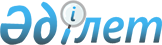 Об оказании единовременной материальной помощи
					
			Утративший силу
			
			
		
					Постановление Казалинского районного акимата Кызылординской области от 13 апреля 2012 года N 135. Зарегистрировано Департаментом юстиции Кызылординской области 27 апреля 2012 года N 10-4-172. Утратило силу - Постановлением Казалинского районного акимата Кызылординской области от 02 июля 2012 года N 229      Сноска. Утратило силу - Постановлением Казалинского районного акимата Кызылординской области от 02.07.2012 N 229.

      В соответствии с подпунктом 14) пункта 1 статьи 31 Закона Республики Казахстан от 23 января 2001 года "О местном государственном управлении и самоуправлении в Республике Казахстан", статьями 5, 7 Закона Республики Казахстан от 28 апреля 1995 года "О льготах и социальной защите участников, инвалидов Великой Отечественной войны и лиц, приравненных к ним", статьей 4 Закона Республики Казахстан" от 5 апреля 1999 года "О специальном государственном пособии в Республике Казахстан" в целях оказания единовременной материальной помощи, акимат Казалинского района ПОСТАНОВЛЯЕТ:



      1. Предоставить единовременную материальную помощь участникам и инвалидам Великой Отечественной войны, не вступившим в повторный брак вдовам воинов погибших (умерших, пропавших без вести) в Великой Отечественной войне в размере 67 000 (шестьдесят семь тысяч) тенге.



      2. Предоставить единовременную материальную помощь лицам, награжденным орденами и медалями бывшего Союза ССР за самоотверженный труд и безупречную воинскую службу в тылу в годы Великой Отечественной войны в размере 25 000 (двадцать пять тысяч) тенге.



      3. лицам проработавшим (прослужившим) не менее шести месяцев в период с 22 июня 1941 года по 9 мая 1945 года и не награжденные орденами и медалями бывшего Союза ССР за самоотверженный труд и безупречную воинскую службу в тылу в годы Великой Отечественной войны в размере 19 829 (девятнадцать тысяча восемьсот двадцать девять) тенге.



      4. Государственному учреждению "Казалинский районный отдел занятости и социальных программ" (Ж.Жалгасбай) принять меры, вытекающие из настоящего постановления.



      5. Контроль за исполнением настоящего постановления возложить на заместителя акима района Б.Жолтаеву.



      6. Настоящее постановление вводится в действие со дня его первого официального опубликования.      Исполняющий обязанности

      акима района                                 Ф. Кожабергенов
					© 2012. РГП на ПХВ «Институт законодательства и правовой информации Республики Казахстан» Министерства юстиции Республики Казахстан
				